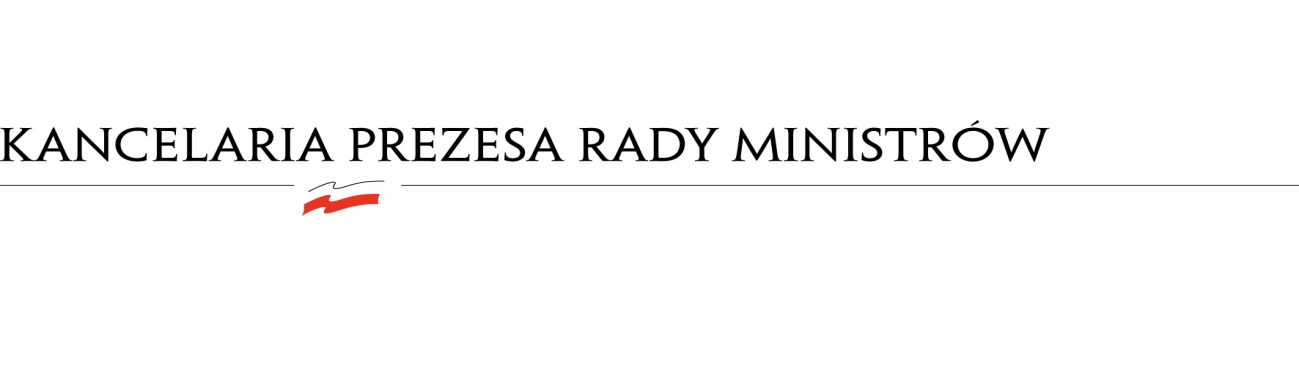 BDG.WZP.1935.5.2022.ISPN-3/2022Korekta informacji z otwarcia ofertw postępowaniu na „usługę zakupu przestrzeni reklamowej w sferze outdoor na potrzeby kampanii społecznych i informacyjnych realizowanych przez Kancelarię Prezesa Rady Ministrów”Zamawiający informuje że w informacji z otwarcia ofert, zamieszczonej w dniu 01.04.2022 r. na stronie internetowej Zamawiającego, wystąpiła omyłka pisarska. Skorygowana informacja znajduje się w poniższych tabelach.
Pozostałe dane, zawarte w informacji z otwarcia ofert, pozostają bez zmian.
Lp.Wykonawca (y)Kwota przeznaczona na realizację zamówienia/maksymalne zobowiązanie wynikające z umowy1.Cityboard Media Sp. z o.o., ul. Narbutta 30, 02-541 Warszawa4 000 000 zł (zamówienie podstawowe i prawo opcji)pozycjabillboard od 2,5 m2 do 5,52billboard 18 m 2 o formacie 3 x 6 mbillboard 36 m 2 o formacie 12 x 3 mbillboard 48 m 2 o formacie 12 x 4 mkoszt powierzchni na 1/2 miesiąca z widownią od 10 000 do 25 000 osób na dobę3573,15Lp.Wykonawca (y)Kwota przeznaczona na realizację zamówienia/maksymalne zobowiązanie wynikające z umowy2.Stroer Media Sp. z o.o. Sp. komandytowa, pl. Europejski 2, 00-844 Warszawa4 000 000 zł (zamówienie podstawowe i prawo opcji)pozycjabillboard od 2,5 m2 do 5,52billboard 18 m 2 o formacie 3 x 6 mbillboard 36 m 2 o formacie 12 x 3 mbillboard 48 m 2 o formacie 12 x 4 mkoszt powierzchni na 1/2 miesiąca z widownią od 1 000 do 5 000 osób na dobę1420,65